О внесении изменений в решение Думы города Когалымаот 26.10.2016 №11-ГДВ соответствии Федеральными законами от 27.07.2006 №149-ФЗ «Об информации, информационных технологиях и о защите информации», от 25.12.2008 №273-ФЗ «О противодействии коррупции», от 09.02.2009 №8-ФЗ «Об обеспечении доступа к информации о деятельности государственных органов и органов местного самоуправления», от 07.02.2011 №6-ФЗ «Об общих принципах организации и деятельности контрольно-счетных органов субъектов Российской Федерации, федеральных территорий и муниципальных образований», Уставом города Когалыма, рассмотрев протест прокурора города Когалыма от 01.12.2023 №07-06-2023/Прдп62-23-20711006 на решение Думы города Когалыма от 26.10.2016 №11-ГД «О Регламенте Думы города Когалыма», Дума города Когалыма РЕШИЛА:1. Внести в приложение к решению Думы города Когалыма от 26.10.2016 №11-ГД «О Регламенте Думы города Когалыма» следующие изменения:1.1. предложение первое абзаца третьего пункта 8 статьи 11 изложить в следующей редакции: «В случаях, предусмотренных действующим законодательством Российской Федерации, комиссия, рабочая группа может принять решение о проведении закрытого заседания.»;1.2. абзац первый пункта 5 статьи 28 изложить в следующей редакции: «5. В случаях, предусмотренных действующим законодательством Российской Федерации, Дума города может принять решение о проведении закрытого заседания, если предложение об этом внесено главой города, председателем Думы города, депутатами - не менее 1/3 от установленного Уставом города числа депутатов, постоянной Комиссией Думы города.»; 1.3. части 3, 4, абзац шестой части 5, абзац первый части 6 статьи 49 после слов «субъектов Российской Федерации» дополнить словами «, федеральных территорий».2. Опубликовать настоящее решение в газете «Когалымский вестник» и сетевом издании «Когалымский вестник»: KOGVESTI.RU.ПредседательДумы города Когалыма					А.Ю.Говорищева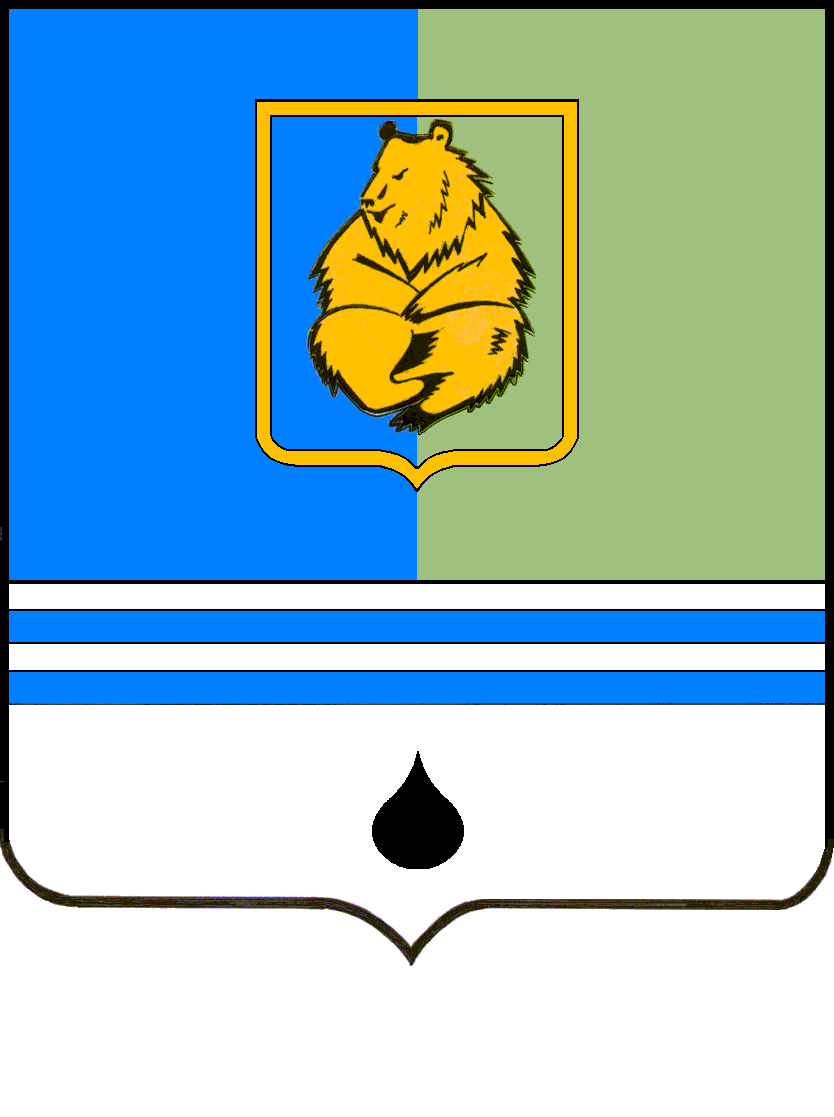 РЕШЕНИЕДУМЫ ГОРОДА КОГАЛЫМАХанты-Мансийского автономного округа – ЮгрыРЕШЕНИЕДУМЫ ГОРОДА КОГАЛЫМАХанты-Мансийского автономного округа – ЮгрыРЕШЕНИЕДУМЫ ГОРОДА КОГАЛЫМАХанты-Мансийского автономного округа – ЮгрыРЕШЕНИЕДУМЫ ГОРОДА КОГАЛЫМАХанты-Мансийского автономного округа – Югрыот «20» декабря 2023 г.от «20» декабря 2023 г.№ 357-ГД№ 357-ГД